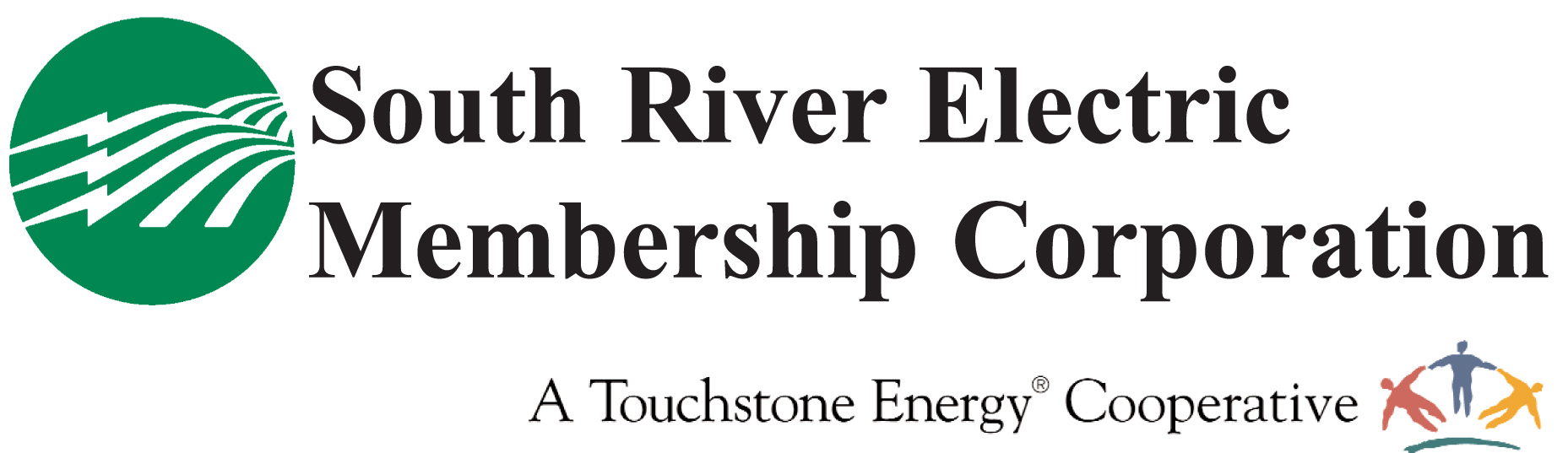 2021 Scholarship OpportunitySouth River EMC will award three $1,000 scholarships in 2021. These scholarships will be awarded to students who are high school seniors living in a home receiving electric service from South River EMC. Objective:To provide financial aid to qualifying South River EMC members and their children.Eligibility:Must live in a home, which receives electric service from South River EMC.Must currently be a senior in high school.A candidate must have a recommendation from either his or her high school principal, guidance counselor or teacher. Non-traditional students (i.e. homeschooled or December graduate) must provide a letter from their work supervisor or community college advisor.Candidates must apply no later than January 29, 2021.Candidates must include their SAT or ACT scores with application. Due to COVID-19 cancellations in testing, scores are not required this year.Terms of the Scholarships:Three $1,000 scholarships will be awarded.The scholarship is non-renewable.The amount of the scholarship will be paid directly to the college or university attended by the recipient beginning in the fall semester.Scholarship winners must provide proof of acceptance, as well as their school ID number, by June 30.Basis of Awards:Factors considered in granting scholarships may include, but are not limited to: character, moral standards, citizenship, past and present academic performance (as outlined in Eligibility section), letters of recommendation, statements of career goals and qualifications and extra-curricular activities.Selection Committee:The scholarship committee of South River EMC will coordinate the scholarship applications and qualifications, as well as determining final recipients.Applications:Applications may be obtained from www.sremc.com/scholarships, via email at connections@sremc.com or by calling 910.892.8071 ext 2151. 2021 ScholarshipSouth River Electric Membership CorporationSCHOLARSHIP CRITERIA:Factors considered in granting scholarships may include, but are not limited to: character, moral standards, citizenship, past and present academic performance (as outlined in Eligibility section), letters of recommendation, statements of career goals and qualification, and extra-curricular activities.  In addition, an accredited college or university must have accepted the applicant.INCLUDED WITH THIS APPLICATION:Name  Phone Address  City   Zip Email Address  Cell Phone Date of birth  SREMC Account # I have applied to and/or have been accepted by the following college(s):College or university I will attend My major will be  Career choice Name(s) and amount(s) of other college scholarships I have received:Name of Father or legal guardian		     Father's place of employment 			     Father's occupation 		Name of Mother or legal guardian		       Mother’s place of employment			    Mother's occupation 		The following persons are supported by my parent(s) or guardian(s).  First Name         	Age    	 Grade       		Occupation                         Additional information, comments:GPA and Class Standing:Grade Point Average:  (single digit system i.e. "3.5" "4.2" etc.)  Class Standing:  Number  in graduating class of  students.Statements of Eligibility and Career Goals:On a separate sheet please provide the following information.Type a descriptive paragraph that details your qualifications for a scholarship and indicate why you believe you should be selected as a recipient. (This differs from the statement of why you are applying.)Type a paragraph describing your career goals and why you chose that career.The following information should be completed using this sheet. You may attach additional sheets as needed.	CLASS OFFICE(S) AND YEAR HELD	HONOR(S) AND YEAR RECEIVEDEXTRA-CURRICULAR ACTIVITIES	CLUB/SPORT/ETC.	YEAR(S) PARTICIPATED	OFFICE(S) HELD/YEAR(S)	COMMUNITY, CIVIC, CHURCH ACTIVITIES HOBBIES, INTERESTS I have included ALL items requested (Page 1) and answered ALL questions.  I understand that incomplete applications will not be considered.__________________________________________(Signature)Applications must be submitted in person by close of business JANUARY 29, 2021
 OR postmarked BEFORE JANUARY 29, 2021.Mail To:South River EMC     PSV Scholarships    PO Box 931     Dunn, NC  28335In Person:17494 US 421 SouthDunn, NC 28334OR6491 Ramsey St.Fayetteville, NC 28311For questions in regard to this application, please contact the Cooperative at 910.892.8071 x 2151 or connections@sremc.com.